Question (1): For the circuit shown in Figure (1), find the current through each resistance using Node Analysis          		     (10 marks)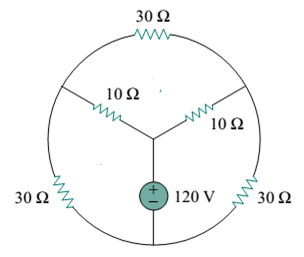 Question (2): In the diagram in figure (2),  and               Ampere. What is the type of the impedance of the BOX? Explain your answer.                                                                                                  (5marks)Question (3): A series R-L circuit connected with AC supply. If the magnitude of the inductive reactance was twice the value of pure element, find the power factor. 									                  (5marks)Figure (1)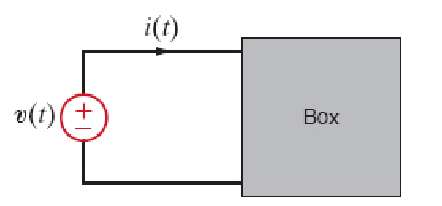 Figure (2)